Cách tải video YouTube về điện thoạiTải trực tiếp video YouTube về điện thoại AndroidBước 1: Tải video trên YouTubeMở YouTube > Nhập từ khóa video lên thanh công cụ tìm kiếm.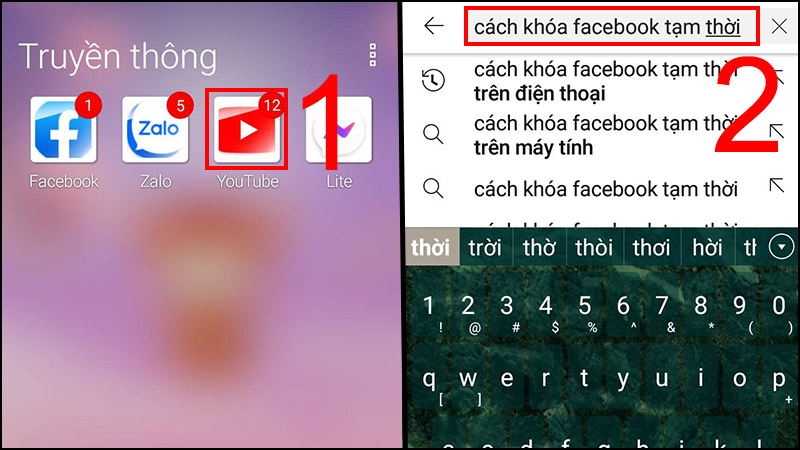 Truy cập video trên YouTubeNhấn chọn video bạn muốn tải về > Nhấn nút Tải xuống.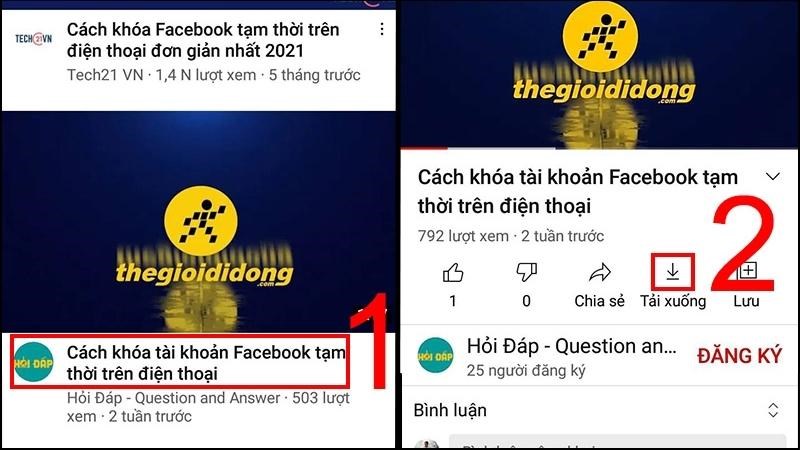 Tải video bạn muốn tải vềBước 2: Xem lại danh sách video đã tải trên YouTubeNhấn vào Thư viện > Chọn mục Video tải xuống > Và đây là kết quả danh sách video bạn đã tải về.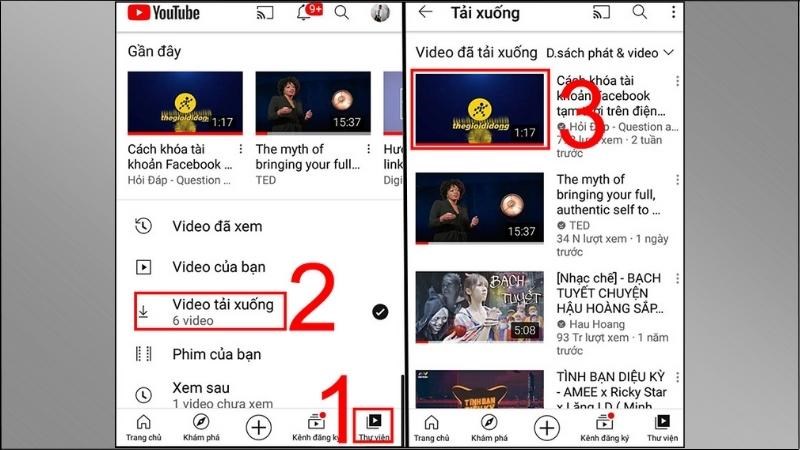 Vào Thư viện để xem dánh sách video đã tải xuốngTham khảo thêm: Cách up video HD lên YouTube nhanh nhất, không bị giảm chất lượngTải video YouTube về điện thoại iPhoneBước 1: Mở YouTube và đăng nhập tài khoản G-mail cá nhân > Tìm và chọn video muốn tải > Chọn Tải xuống tại bên dưới video.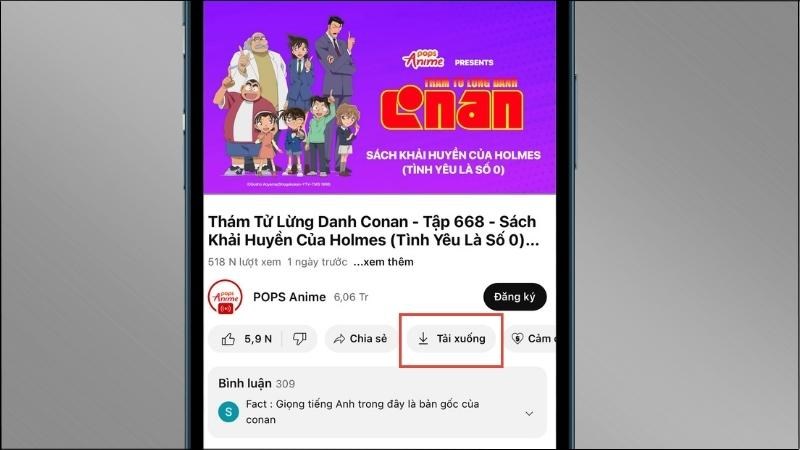 Chọn Tải xuống tại bên dưới videoBước 2: Chọn chất lượng tải như mong muốn > Chọn Tải xuống.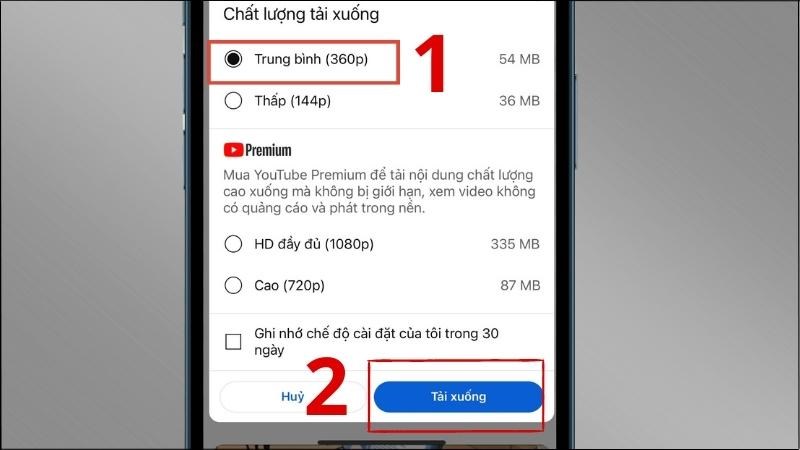 Chọn chất lượng tải như mong muốn > Chọn Tải xuốngBước 3: Để mở video đã tải, người dùng vào Thư viện > Chọn Nội dung tải xuống, video đã tải sẽ nằm tại mục này.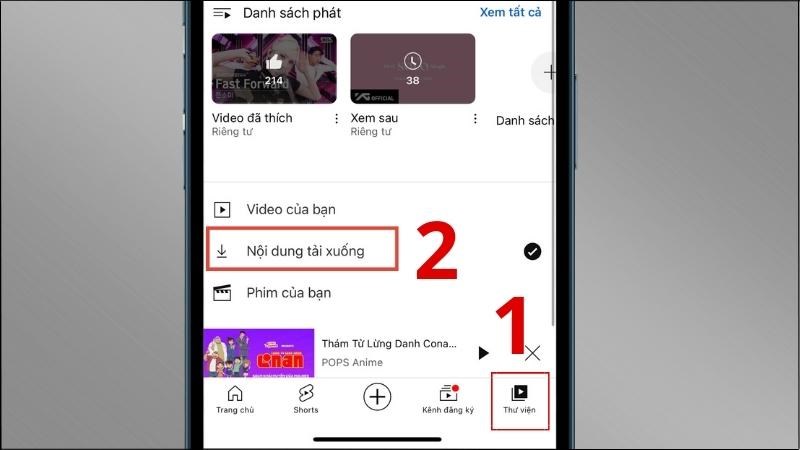 Vào Thư viện > Chọn Nội dung tải xuốngXem thêm: 2 cách tải video YouTube về iPhone cực kỳ đơn giản, nhanh chóng